وزارة التعليم العالي والبحث العلمي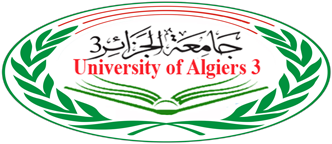                             استمارة التسجيل الأولي وإعادة التسجيل في دكتوراه علوم بمقتضى المرسوم رقم 98/254 المؤرخ في 17أوت 1998 المتعلق بالتكوين في الدكتوراه و مابعد التدرج المتخصص و التأهيل الجامعي المعدل و المتمم.                                                                    السنة الجامعية: 2021/2022كلية/معهد:كلية العلوم السياسية و العلاقات الدولية القسم: دراسات دولية، تنظيم سياسي و إداري الشعبة: العلوم السياسيةالتخصص: ...................................................... سنة البكالوريا: .................... رقم البكالوريا : .................../ رقم بطاقة التعريف الوطنية: ............                   اللقب: ..............................................  /....................................... ...Nom : الإسم: ............................................./..............................................       Prénom تاريخ الازدياد: ..../......../........   مكان الميلاد: .......................... الولاية: .................إسم الاب: ................................لقب وإسم الأم: .................................الجنس: .............................. الجنسية الأصلية: ............................................العنوان الشخصي: ..................................................................................................رقم الهاتف: .........................      البريد الالكتروني: .......................................................ولاية الإقامة الحالية: ....................................الوظيفة:            أستاذ               أو      وظيفة أخرى                           تاريخ أول تسجيل في الدكتوراه:............/............عنوان الاطروحة: ...................................................................................................إسم المشرف: ..........................  امضاء المشرف: .......................الدرجة العلمية: ........................  المؤسسة الأصلية: ......................ملاحظة: ملء المعلومات المدونة أعلاه إجباري.وزارة التعليم العالي والبحث العلمي                      استمارة التسجيل الأولي وإعادة التسجيل في دكتوراه الطور الثالثبمقتضى القرار الوزاري رقم191 المؤرخ في 16جويلية2012 الذي يحدد تنظيم التكوين في الطور الثالث من أجل الحصول على شهادة الدكتوراه المعدل و المتمم                                                                السنة الجامعية:2021/2022             كلية/معهد: كلية العلوم السياسية و العلاقات الدولية القسم: دراسات دولية، تنظيم سياسي و إداريالشعبة: ..........................................................التخصص: ...................................................... سنة البكالوريا: .................... رقم البكالوريا : .................../ رقم بطاقة التعريف الوطنية: ............                   اللقب: ..............................................  /....................................... ...Nom : الإسم: ............................................./..............................................       Prénom تاريخ الازدياد: ..../......../........   مكان الميلاد:.......................... الولاية: .................إسم الاب: ................................لقب وإسم الأم: .................................الجنس: .............................. الجنسية الأصلية: ............................................العنوان الشخصي: ..................................................................................................رقم الهاتف: .........................      البريد الالكتروني: .......................................................ولاية الإقامة الحالية: ....................................الوظيفة:            أستاذ               أو      وظيفة أخرى                           تاريخ أول تسجيل في الدكتوراه: ............/............عنوان الأطروحة: ...................................................................................................إسم المشرف: ..........................  امضاء المشرف: .......................الدرجة العلمية: ........................  المؤسسة الأصلية: ......................ملاحظة: ملء المعلومات المدونة أعلاه إجباري. إمضاء الطالبإمضاء رئيس القسمإمضاء العميدإمضاء نيابة رئاسة الجامعةإمضاء الطالبإمضاء رئيس القسمإمضاء العميدإمضاء نيابة رئاسة الجامعة